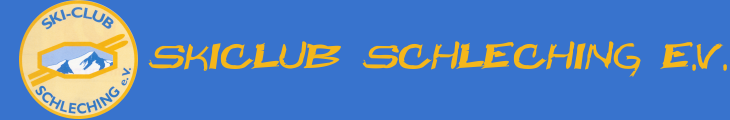 Ski-Club Schleching e. V.D-83259 Schleching, Geigelsteinstraße 22aAbrechnungsbogen des Ski-Club Schleching e. V.Rennen/Meisterschaft:		___________________________________Tag/Datum:			___________________________________Ort der Veranstaltung:		___________________________________Teilnehmer/Rennläufer:	___________________________________Übungsleiter/Trainer:		___________________________________Fahrer:				___________________________________Abrechnung:	Startgeld lt. Beleg für ____ Personen	 		€ ________			Liftkarten lt. Beleg für ____ Personen			€ ________			Übernachtung lt. Beleg max. € 30,-/Nacht, p. P.	€ ______			Fahrtkosten lt. Tankbeleg mit Km-Angabe		€ ________Gesamtkosten lt. Belege					€ ________Abgerechnet von:  ___________________________________Geprüft Kassier:  __________________	Geprüft Vorstand:   _______________Betrag bar erhalten am: ___________	Unterschrift:  _________________________Oder per Überweisung an:	_____________________________IBAN:  __________________________		BIC:  _________________________Der Abrechnungsbogen wird nur bearbeitet, wenn alle Angaben komplett sind!Abrechnungsbogen gültig ab 24.01.2014Einmalig wird bezahlt:Munition:	€ 150,- lt. Beleg p. P./Saison Wachsgeld:	€ 150,- lt. Beleg p. P./Saison